                                                        Patient Information Form                                                                                                   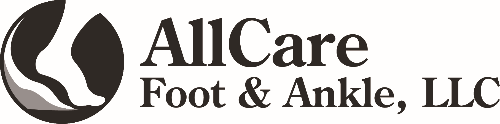 Name:__________________________________________________________________Date: ______________________Home Phone :(_____)__________________ Cell: (______) ___________________ Work: (_____)___________________    Email Address:___________________________________________Preferred method of Contact: Letter____ Email_____Permanent Address:___________________________________________________City:_____________Zip:___________Local Address:________________________________________________________City:_____________Zip:___________Sex:   M____ F_____    Birth Date: ________________ In case of Emergency who should be notified? ___________________________ Phone:(_______) __________________ Who may we thank for referring you? ___________________________________________________________________How did you find us? ☐ Insurance  ☐ Yellow Pages  ☐ Advertisement  ☐ Referral (Who?)________________________________________☐ Internet (What did you search?)______________________  ☐ Other _______________________________________________________	Additional InformationPrimary Care Physician: __________________________________________PCP Phone:(_______)___________________Pharmacy Name: ___________________________________________ Cross Streets: _____________________________Patient Employer: ___________________________________________________________________________________U.S. Department of Health and Human Services AssessmentThe answers to the following questions are optional: Race, Ethnicity, Preferred Language.Preferred Language:_______________________ Race:_______________________Ethnicity:____________________	Primary Insurance 	Secondary InsuranceI gave a copy of my Primary Insurance Card  (Y) /  (N)	I gave a copy of my Secondary Insurance Card  (Y) / (N)Who may receive information regarding your Protected Health Information? Check all that applySpouse_____Name:__________________________________________________________Date of Birth:_____________Children____Name:__________________________________________________________Date of Birth:_____________Parent/Gaurdian____Name:___________________________________________________Date of Birth:_____________Significant Other/Friend______Name:___________________________________________Date of Birth:_____________May we leave messages regarding test results and appointments on your answering machine? ____Yes _____NoAssignment and ReleaseI certify that I, and or my dependent(s) have insurance coverage and assign all benefits directly to the office of AllCare Foot & Ankle, LLC. I understand I will be responsible for any portion of the claim, which is denied or not covered by my insurance company.  I authorize the release to my insurance carriers any information necessary to process this claim.ACKNOWLEDGEMENT OF REVIEW OF NOTICE OF PRIVACY PRACTICES:I have received a copy of the Privacy Rules from this provider and authorized the above list of persons who may receive my Protected Health Information. I may revoke this at any time by giving written notification to this provider.Signed:								Date:                                                        New Patient Information Form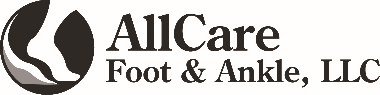 Patient Name: ________________________________________________________________________________________________Primary Care Doctor: _______________________________________	Referred By: _______________________________________Please explain why you are here today. (Pain, fracture, injury, etc.) _________________________________________________________________________________________________________________________________________________________________Have you seen any other doctor for this or any other foot/ankle problem? Which Doctor? ___________________________________Do you grant permission for this office to retrieve records from your previous treating physician?     ☐YES     ☐NOPast of Current Medical Conditions ☐Addiction to Alcohol		☐Arthritis (Rheumatoid)	☐Diabetes Type I or II		☐High Cholesterol		☐Addiction to Narcotic		☐Arthritis (Osteo)		☐GI Problems (ulcers, IBS, reflux)	☐Kidney Disorder☐AIDS/HIV			☐Cancer			☐Heart Disease			☐Liver Disease☐Anesthesia Problems		☐Chronic Pain		☐High Blood Pressure		☐Vascular DiseasePlease list any other medical problems: ____________________________________________________________________________________________________________________________________________________________________________________________________________Surgical HistoryPlease list all surgical procedures you have had: _________________________________________________________________________________________________________________________________________________________________________________                                                        Patient Financial ResponsibilityPatient Name:I HEREBY AUTHORIZE MY INSURANCE COMPANY TO MAKE PAYMENTS DIRECTLY TO:AllCare Foot & Ankle, LLCI understand that I am financially responsible for any co-payments, deductibles, co-insurance, and all charges, which are not covered by my insurance.  I understand that there will be a $25.00 service charge on all returned checks.  I understand that verification of benefits is not a guarantee of payment. (Insurance benefits are determined by your insurance company when the claim is received.)  I understand that I will be responsible for any portion of the claim that is allowed by, but not covered by, my insurance company.  Initial:             With the exception of Medicare, I understand that if I have secondary insurance, I am responsible for payment of my co-insurance at the time service is rendered.  I understand that, upon request, I will be provided with all required documentation to collect reimbursement myself.I understand that I am responsible for all charges if it is determined that the insurance information I have provided is not correctDelinquent accounts will be turned over to a collection agency without notice.  Accounts will be considered delinquent if unpaid after 60 days.  In the event my account is turned over for collection, I will pay all reasonable collection, court and attorney costs at the time the account is considered delinquent.Signature of Responsibility Party                                       Printed Name of Responsibility Party                                   DateRELEASE OF INFORMATION:I hereby authorize AllCare Foot & Ankle, LLC to release any medical information or incidental information to my referring physician or any other physician who have been or may become involved in my care.Signature of Responsibility Party                                         Printed Name of Responsibility Party                                   DatePolicy Holders Name:Policy Holders Name:Policy Holders DOB: Policy Holders DOB: Relationship to Patient: Relationship to Patient: Address (if different from patients) Address (if different from patients) Insurance Company Name: Insurance Company Name: Policy or ID #:  Policy or ID #:  Group #:Group #:Please list all current medications:(Please include all vitamins and minerals)Please list all current medications:(Please include all vitamins and minerals)Family History (please select all that apply)Mother	               Father           Grandparent         Anesthesia Problems 	☐		☐		☐Arthritis (Rheumatoid)	☐		☐		☐ Arthritis (Osteo)		☐		☐		☐ Cancer			☐		☐		☐ Diabetes Type I or II	☐		☐		☐  Heart Disease		☐		☐		☐  High Blood Pressure	☐		☐		☐ High Cholesterol		☐		☐		☐ Vascular Disease		☐		☐		☐ Family History (please select all that apply)Mother	               Father           Grandparent         Anesthesia Problems 	☐		☐		☐Arthritis (Rheumatoid)	☐		☐		☐ Arthritis (Osteo)		☐		☐		☐ Cancer			☐		☐		☐ Diabetes Type I or II	☐		☐		☐  Heart Disease		☐		☐		☐  High Blood Pressure	☐		☐		☐ High Cholesterol		☐		☐		☐ Vascular Disease		☐		☐		☐ Allergies:☐None		☐Latex☐Iodine		☐Metals (rash or blister with jewelry)☐Codeine	☐Local Anesthetics☐Sulfa		☐PenicillinPlease list any other allergies: __________________________Allergies:☐None		☐Latex☐Iodine		☐Metals (rash or blister with jewelry)☐Codeine	☐Local Anesthetics☐Sulfa		☐PenicillinPlease list any other allergies: __________________________Social History:Tobacco Use	      ☐Yes     ☐No      How Much ____________                                                                    How Long _____________Alcohol Use	      ☐Yes     ☐No      How Often ____________Rec. Drugs	      ☐Yes     ☐No      Which drugs ___________Currently Pregnant    ☐Yes     ☐No      Due Date ______________Social History:Tobacco Use	      ☐Yes     ☐No      How Much ____________                                                                    How Long _____________Alcohol Use	      ☐Yes     ☐No      How Often ____________Rec. Drugs	      ☐Yes     ☐No      Which drugs ___________Currently Pregnant    ☐Yes     ☐No      Due Date ______________Review of Systems: (Check any of the following that you have, or have had in the past)Review of Systems: (Check any of the following that you have, or have had in the past)Review of Systems: (Check any of the following that you have, or have had in the past)Review of Systems: (Check any of the following that you have, or have had in the past)☐ Weight Loss☐ Chest Pain☐ Muscle Weakness☐ Frequent Urination☐ Weight Gain☐ Irregular Heartbeat☐ Rashes☐ Burning with Urination☐ Fatigue☐ Shortness of Breath☐ Sores☐ Hair Loss☐ Blurry Vision☐ Trouble Breathing☐ Numbness☐ Excessive Thirst☐ Double Vision☐ Cough☐ Poor Balance☐ Easy Bruising☐ Ringing in ears☐ Upset Stomach☐ Diarrhea☐ Bloody Stools☐ Hearing Loss☐ Bloody Nose☐ Loss of Taste☐ Sinus Congestion☐ Anxiety/Depression☐ Dry Mouth/Sore Throat☐ Joint Pain/Stiffness☐ Food/Seasonal Allergies